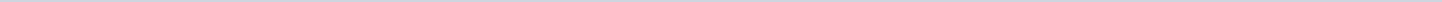 Index (1 onderwerp)1 Brf bewoners, Zienswijze weigering OVVGB off the grid recreatiehuisje, zaaknr 622376, 20200811Brf bewoners, Zienswijze weigering OVVGB off the grid recreatiehuisje, zaaknr 622376, 20200811MetadataDocumenten (1)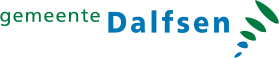 Gemeente DalfsenAangemaakt op:Gemeente Dalfsen29-03-2024 01:26Ingekomen stukPeriode: 2024Laatst gewijzigd12-10-2020 15:04ZichtbaarheidOpenbaarStatusTer advisering in handen van het college stellen#Naam van documentPub. datumInfo1.Brf bewoners, Zienswijze weigering OVVGB off the grid recreatiehuisje, zaaknr 622376, 2020081111-08-2020PDF,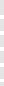 193,12 KB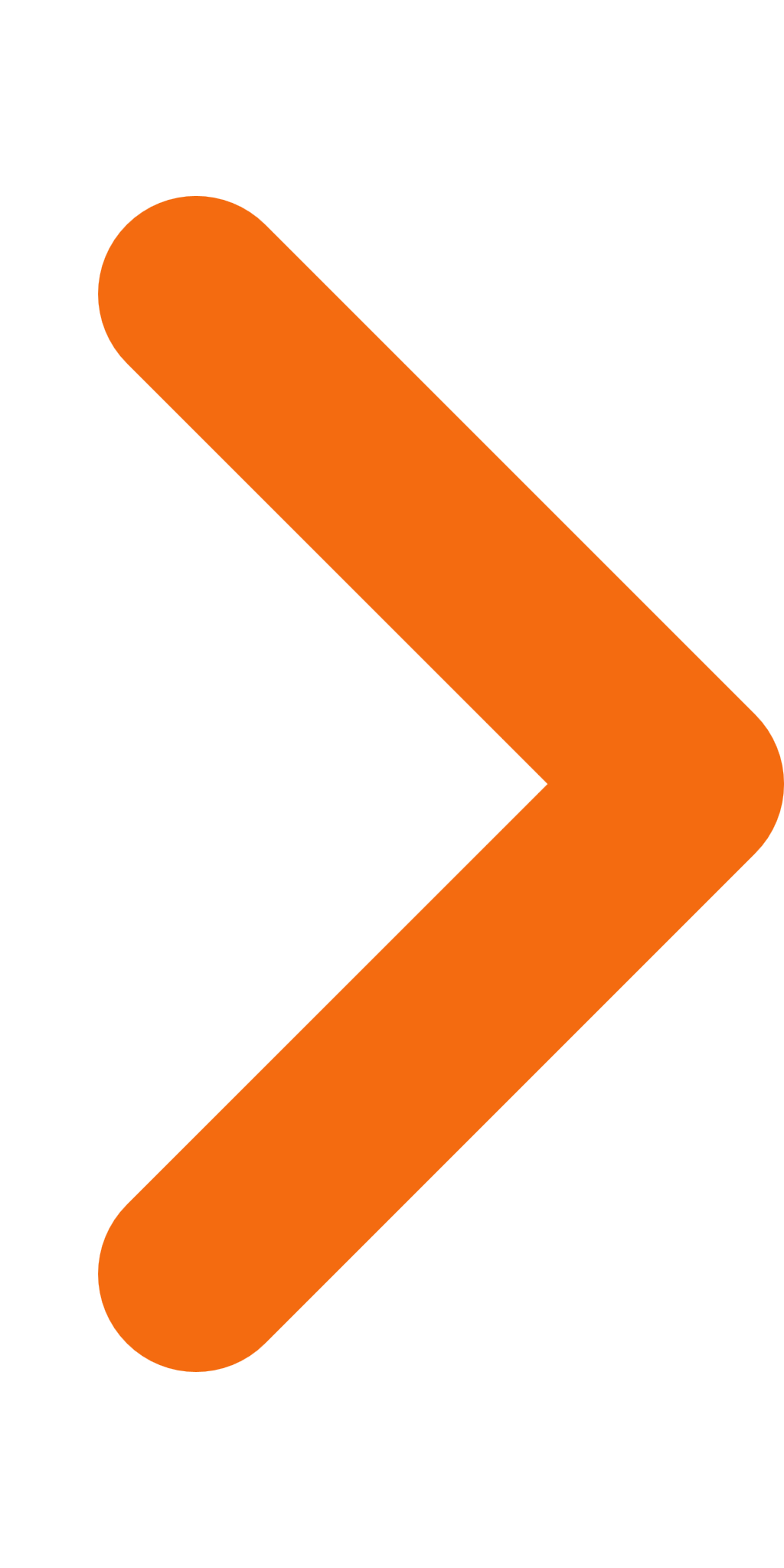 